Załącznik nr 3 do zapytania ofertowego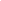 WYKAZ OSÓBdnia ………………. 	                                      Podpis………………………………………………………..podpis osoby uprawnionej do składania oświadczeń woli w imieniu WykonawcyImię i NazwiskoDoświadczenie Zawodowe oraz okres(należy podać doświadczenie zawodowe wyłącznie w zakresie związanym z przedmiotem zamówienia)  Wykształcenie oraz kompetencjeZakres wykonywanych czynnościInformacja o podstawie do dysponowania tymi osobami